A..………..…, le …..………..……Objet : demande de congé de formation FSSSCTMonsieur le Maire Président,Conformément à l’article 98 du Décret n° 2021-571 du 10 Mai 2021, je sollicite de votre part l’autorisation de partir en stage de formation nécessaire à l’exercice de ma mission en tant que représentant du personnel au Formation Spécialisé Sante Sécurité et condition de Travail.Ce stage organisé par “La formation syndicale CGT” organisme agréé, aura lieudu 16/02/2023  au  17/02/2023  à  Le Mans  pendant 2 jours.Cette demande d’absence vaut devis auprès de votre service comptable, vous recevrez une facture à l’issue du stage comme suit :• FRAIS PÉDAGOGIQUES : 405,72 € x 2 jours = 811,44 €• FRAIS DE REPAS MIDI 17,50 € x 2 repas = 35,00 €TOTAL= 836,44 €Si besoin, vous voudrez bien envoyer tous les documents de vos services comptables à l’adresse suivante : CSD CGT 72, 4 rue d’Arcole, 72000 LE MANS. « A l’attention de la formation cgt »Tél. :  06 29 84 80 07 Courriel : csd.cgt@gmail.comDans l’attente d’une réponse favorable, je vous prie d’agréer, Monsieur le Maire Président, l’expression de mes sentiments distingués.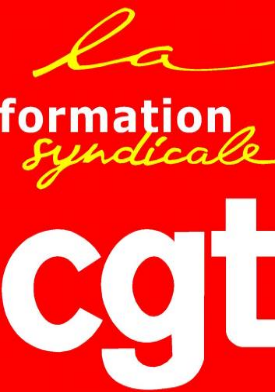 Signature